AORT ANEVRİZMALARI	Aortada anevrizma deyimi aortun herhangi bir segmentinde yaş ve vücut yüzeyine göre olması gereken transvers çapın %50’sinden fazla ve geri dönüşümsüz genişlemesi demektirErişkinde Ortalama Aort Çapı                                                                                                                           Aortik annulus          2.6±0.3 Sinüs valsalva           3.4±0.3Aortik root               3.7>Proksimal assendan   2.9±0.3Assendan aort          3.7>Desendan aort         2.8>Abdominal aort        2.1  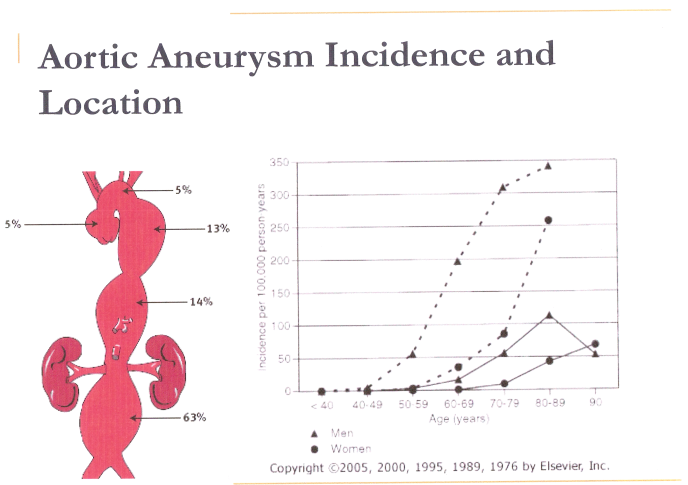 Epidemiyolojisi~ 5/1000 000/yıl oranında görülür.Erkekler kadınlara göre 2-4 kat daha fazla etkilenirler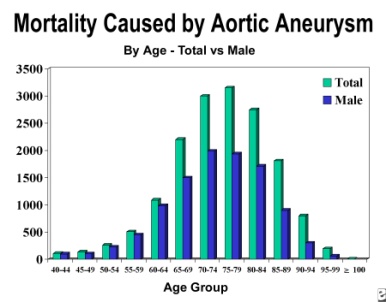 Sınıflaması                                                                                    Şekile göre 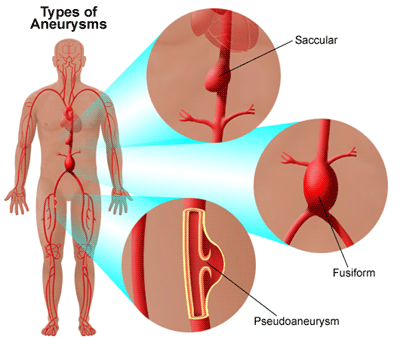 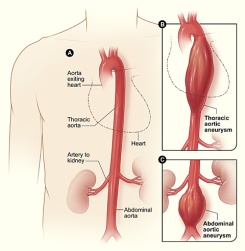 Morfolojiye göreLokalizasyona göreEtiyolojiye göre                                                    GERÇEK ANEVRİZMA:             Aortun 3 tabakasıda (intima ,media, adventisya)  genişler.YALANCI (false, psödo) ANEVRİZMA:             İç yüzünde aortik intima ile kaplı değildir. Bazen adventisya, bazen de arteri         	çevreleyen fibrotik yapılar hematom kitlesinin etrafını saran bir kılıf gibi 	görünebilir.    	Genellikle sakkülerdir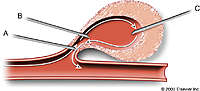 EtiyolojiNonspesifik, dejeneratif (aterosklerotik)KonjenitalTravmatikİyatrojenikMediyal dejenerasyon (disseksiyon)Genetik sendromlar (Marfan)İnflamatuar (vaskülit)İnfektif (mikotik)Bağ dokusu bozuklukları (Behçet)Aort boyunca farklı segmentlerde elastin ve kollajen içeriği vardır. Elastin elastik özelliği, kollajen ise yapısal kuvveti için gereklidir. Elastik dokunun kaybı progresif dilatasyona yol açar. Dilate olan aortada yüzey artar ve birim alana düşen kollajen azalır, aort duvarı zayıflar. Artmış çap ve incelmiş duvar gerilimde artışa neden olur.Aort Anevrizmalarında Semptom ve BulgularGenellikle asemptomatiktir (%75)Ağrı (göğüs,sırt,karın,yan ağrısı)Yandaş organlara olan semptomlar    -Rek. laringeal sinir basısı (ses kısıklığı)    -Özefagus basısı (yutma güçlüğü)    -Bronş basısı (öksürük, wheezing)    -Vertebra erezyonu,spinal kord basısı 							(nörolojik )Renal,visseral,alt ekstremite arterlerinde emboliAnevrizma KomplikasyonlarıRüptürTrombozDistal emboliBası FistülizasyonAV fistülKlinik BelirtilerAsemptomatik veya başlangıç devresi (rutin muayene ve tetkiklerde)Semptomatik devre (ağrı,bası,kitle,emboli)Rüptür devresi    	(ani başlayan şiddetli ağrı, şok tablosu) Rüptür; toraks boşluğuna, perikarda, 	retroperitona, vena kavaya, barsaklara Rüptür Riskinin Değerlendirilmesi5cm < rüptür olasılığı %12 (Marfan 4.5cm)5-7cm’de %257-10cm’de %4610cm > %616cm’nin üzerindeki olgularda 5 yıllık yaşam oranı %10Akut genişleme (yılda 1cm’nin üzerinde) rüptürün öncüsü sayılmalıdır.Rüptürü belirleyen 3 faktör vardır:Anevrizmanın çapıKan basıncıKronik obstrüktif akciğer hastalığı	Bu üç faktörün bir arada olduğu 5cm çaplı anevrizmanın rüptür olasılığı 3 yılda %98,   	5 yılda %100’dür.	Rüptür mortaliteyi %40-70’lere çıkarır (Einstein, De Gaulle vb.)Rüptür Riskini Artıran FaktörlerAnevrizmaya Ait:        - Boy       - Mutlak enine çap       - Lokalizasyon       - PatolojiHastaya Ait:        - Sigara kullanımı       - Yaş       - Kronik obstrüktif akciğer hastalığıAort Anevrizmalarında Cerrahi EndikasyonAsemptomatik TAA’da çap 5cm > iseAsemptomatik AAA’da çap 4cm > iseYandaş semptomlar varsaAnevrizma çapında artış (yılda 1cm >)Çevre dokulara bası,erezyon,inflamasyonDistal embolizasyonSakküler yapıRüptür veya şüphesi →ACİL (mortalite %40-70)Semptomatik →ELEKTİF (mortalite %1-5)Aort Anevrizmalarında Cerrahi YöntemAmaç aortun anevrizmal segmentinin sentetik greftle (Dacron,PTFE) replasmanıSternotomi-torakotomi-laparotomiAntikoagülan (heparin)Cross klempAnevrizmatik kesenin açılması, hemostazGreft replasmanıCerrahiyi Tamamlayan UygulamalarAsandan Aort: Kök genişlemesi, kapak yetmezliği (kardiyopulmoner bypass) Arkus Aort: (kardiyopulmoner bypass + serebral koruma teknikleri;Hipotermik sirkülatuar arrest (18°<)Retrograt serebral perfüzyonAntegrat serebral perfüzyonDesendan Aort: (basit klempaj veya distal parsiyel perfüzyonla Medulla Spinalis koruması)Abdominal aort: (böbrekleri içine almıyorsa perfüzyon desteği gerekmez)Serebral Koruma Tekniklerinin Avantajları				HSA         RSP      SAPMaks. İskemi (dak)  30-40         60-80     >80Konfor                      +++           +++         +Basitlik                    ++++          +++         +Embolik morb.             +              +          ++Post op.  morb.          +++            ++         +PROKSİMAL AORT ANEVRİZMALARIProksimal aort anevrizmaları sağ subklaviyan arterin proksimalinde kalan anevrizmalardır.Bu terim, anevrizmatik aortaya ulaşmak için sternotomi insizyonunun kullanıldığı ve operasyon esnasında kardiyopulmoner bypass’tan yararlanılan anevrizma türünü göstermektedir.Kardiyak DeğerlendirmeKoroner hastalığın ekarte edilmesi için koroner anjiografiKapak ve kardiyak fonksiyonlar açısından transtorasik EKO yapılmalıdır.Yapılan çalışmalarda assendan aort anevrizmalı olgularda %26 oranında IKH gösterilmiştir.Nonoperatif İzlenimRüptür riski düşük, asemptomatik küçük anevrizmalı olgular 6 aylık aralıklarla izlenmelidir.Marfan sendromlu olgular ise 5cm çapa ulaşıncaya kadar izlenmeli, sonra operasyona hazırlanmalıdır.İzlem EKO ve BT ile yapılabilir.Operatif Tekniğin SeçimiYaş ve beklenen yaşam süresi:             Yaşlı ve yüksek riskli hastalarda;                   -Basit aort replasmanı ve aortun wrapping edilmesi                 -Separe kapak replasmanı ve separe assendan aort replasmanı  Aort duvarının kalitesi ve patolojisi            -Zayıf aort duvarı veya disseksiyonunda, aort ve kökünün dilate bölümlerinin   		tamamen eksize edilmesi gerekir. Günümüzde Bentall operasyonunun buton 	modifikasyonu en sağlam yöntemdir. 	 -Marfan sendromunda medial dejenerasyon nedeniyle aort kapağının korunması 	tartışmalıdır(geç dönemde aort yetmezliği?).Aortik kapakların, annulusun, sinüs ve sinotübüler bileşkenin anatomik yapısı            Aortun elemanlarının anatomik yapısı kapağın korunup korunamayacağının en önemli  	belirleyicisidir.Distal aortun durumu (arkus, dessendan aort anevrizması yada disseksiyonu?)Antikoagülasyon riski  -Uzun süreli antikoagülasyonun gerekmemesi,kapak koruyucu operasyonların daha sık tercih edilmesine yol açmıştır.  -Yaşlı olgularda mümkünse biyolojik kapak içeren kompozit greftler kullanılmalıdır. Aktif annuler enfeksiyonun varlığı    Bu durumda pek çok cerrah elinde olması halinde homogreft kapakların kullanılmasını tercih etmektedir.Assendan-Arkus-Dessendan Aort ReplasmanıÖzellikle assendan aortadan başlayan ve dessenden aortaya kadar uzanan anevrizmalarda iki evreli bir tamir olan Elephant Trunk (fil hortumu) tekniği uygulanırÖncelikle assendan aort ve arkus aorta replase edilir ve tüp greftin bir kısmı dessenden torasik aortun içinde serbest salınacak şekilde bırakılır. İkinci basamakta 6 hafta-3 ay sonra bu greft kullanılarak distal aortik tamir yapılır.Torakotomi ile bu grefte yeni bir greft anastomoz edilir.Arkus Aort ReplasmanıHemi arkus replasmanı-oblik anastomoz   Arkusun iç kurvaturunun bir greft şeklinde assendan aort greftiyle birlikte replase edilmesi. Distal dessenden aort ile uçuca anastomoz yapılarak arkustan çıkan damarların bir ada şeklinde hazırlanarak grefte implante edilmesidir.Supra aortik damarlar ayrı ayrı yada kısa interpozisyon greftleri kullanılarak da implante edilebilir.TORAKOABDOMİNAL AORT ANEVRİZMALARISol subklaviyan arterin distalinde dessenden aortun herhangi bir yerinden başlayan ve abdominal aortu içine alan anevrizmalardır.Cerrahi tedavisinde hem toraks hem de batının açılmasını gerektirir.Anevrizma ne kadar yaygın olursa hasta segmentten çıkan interkostal, lomber ve visseral arter sayısı da o kadar çok olmakta  ve uzun süren cerrahi prosedür sırasında bu damarların beslediği organ ve dokularda önemli iskemik hasarlar oluşabilmektedir (özellikle medulla spinalis ve böbrekler). Visseral DallarÇöliyak trunkusSuperior mezenterik arterRenal arterlerİnferior mezenterik arterSpermatik (ovarien) arterParietal Dallarİnferior frenik (1 çift)İnterkostal arterler Lumbal arterler (4 çift)Torakal düzeyde T3-T4 ve T12 arasındaki interkostal arterler ve batındaki L1-L4 arasındaki lomber arterler spinal kordun ana kan kaynaklarıdır.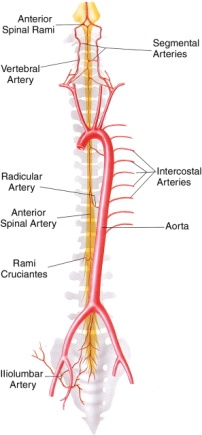 Spinal Kordun BeslenmesiParietal dallar intervertebral foramene doğru ilerlerken anterior ve posterior dallara ayrılır.Anterior dal toraksta interkostal arter olarak devam ederken, abdominal bölgede karın duvarının beslenmesini sağlar.Posterior dal ise spinal arterleri oluşturur.Spinal arterlerde anterior ve posterior radiküler arterlere ayrılır.Anterior radiküler arter anterior spinal arterle birleşerek spinal kordu besler.Adamkiewicz ArteriAnterior spinal arterin en büyük kaynağı arteria radikülaris magna adını alır. Bu arter Adamkiewicz arteri olarak da bilinir.Olguların %90’ında T8-T12 arasından çıkar.En sık çıktığı aralık T10’dur.                          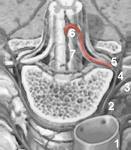 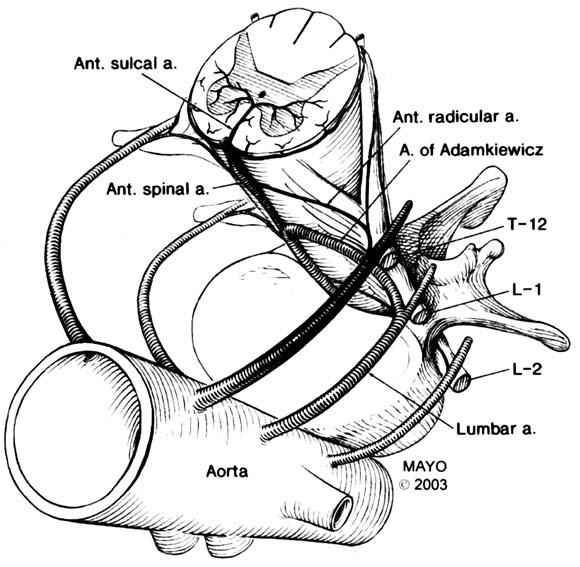 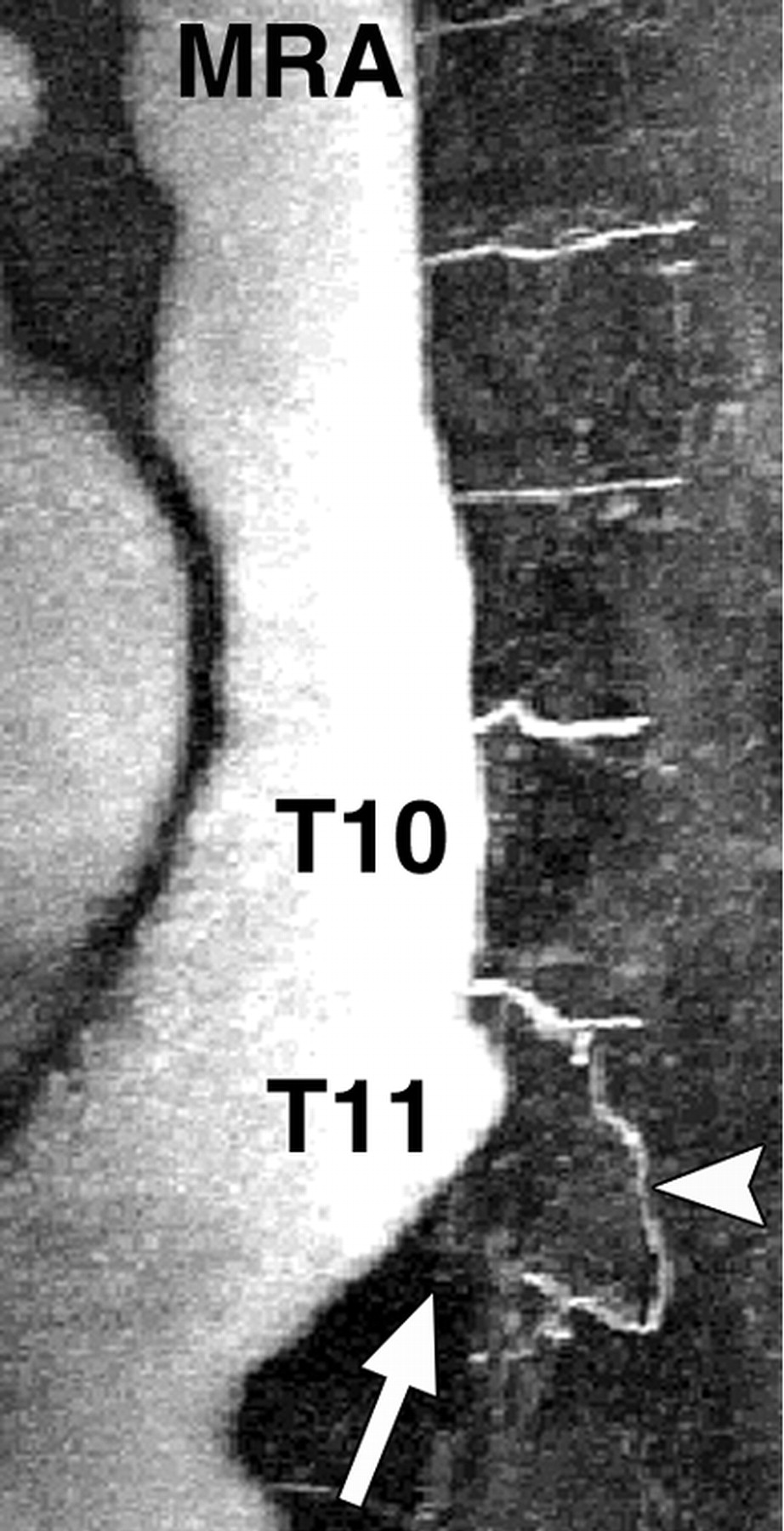 Spinal Kordu Koruma YöntemleriI-  Spinal kord kan akımının sürdürülmesiII- Spinal kordun iskemiye toleransının arttırılmasıIII-Reperfüzyon hasarının azaltılmasıSpinal Kord Akımının SürdürülmesiHızlı cerrahi (basit klempaj)Distal aortik perfüzyon:Pasif şantlar (Gott şantı)Atriofemoral bypassFemorofemoral bypass ve derin hipotermik total sirkülatuar arrestİntratekal vazodilatör ajanlarArdışık klemplemeİnterkostal reimplantasyonBOS drenajıSegmental arterlerin selektif reperfüzyonuBasit Klempaj TekniğiHızlı olarak opere edilen olgularda kan kaybı ve mortalite daha düşüktür.Ancak yaygın lezyonların tamirinde uzun klemp süresi gerekli olduğu için uygun değildir.Herhangi bir yardımcı tekniğin kullanılmadığı 30 dakika üzerindeki basit klempaj sonrasında nörolojik komplikasyon riski çok yüksektir.Distal Aort PerfüzyonuAmaç; proksimal aort klempajı sonucu oluşan proksimal hipertansiyon, sol ventrikül yüklenmesi, serebrospinal sıvı basıncının artması ve distal hipotansiyonun spinal kord perfüzyonu üzerindeki olumsuz etkilerinin giderilmesidir.Bu amaçla santrifüj pompası kullanılarak;             -Crawford tip I ve tip II anevrizmalarda sol atrium-femoral arter bypası,            -Crawford tip III ve tipIV anevrizmalarda ise desandan aort-femoral arter bypası  	 uygulanmaktadır.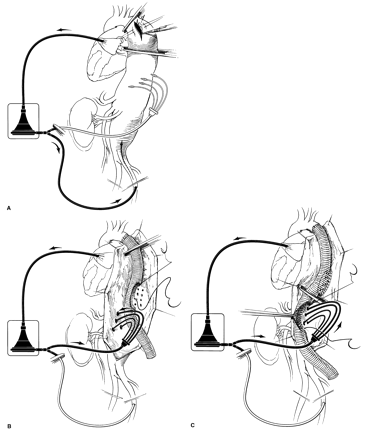 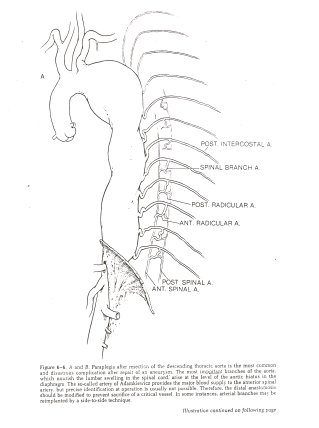 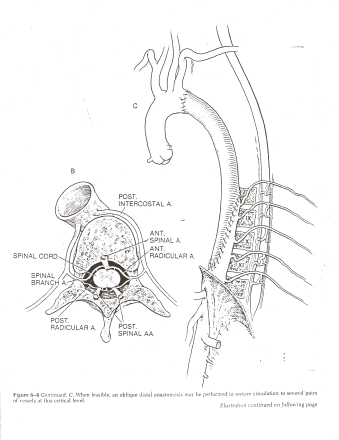 Spinal Kordun İskemiye Toleransının ArttırılmasıHipotermiAnestezik ajanlarKortikosteroidlerCa kanal blokerleriEksitatuar amino asit antagonistleriReperfüzyon Hasarının AzaltlmasıSerbest radikal gidericilerİmmun sistem modülasyonuAdenozinSerebrospinal Sıvı Drenajı             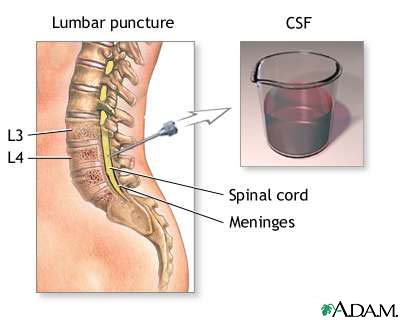 Medulla spinalis perfüzyon basıncı, sistemik arteryel basınç ile serebrospinal sıvı basıncının farkına eşittir.Bu nedenle teorik olarak spinal kord perfüzyonunun devamı sistemik arter basıncının düşürülmemesine ve serebrospinal sıvı basıncının yükselmemesine bağlıdır.Operasyon süresince 10-15 ml’lik drenajlarla basınç 10 mmHg altında tutulmalıdır.Crawford SınıflamasıTip-1 Desendan torasik aort proksimalinden renal arterlereTip-2 Desendan torasik aort ve abdominal aortun tümüTip-3 Distal desendan torasik aort ve abdominal aortTip-4 Sadece abdominal aortTip-5 6.interkostalden renal arterlere kadar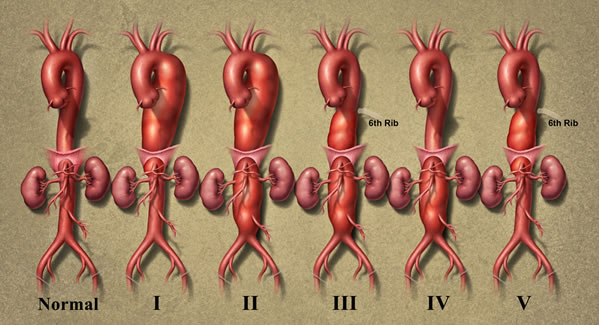 ABDOMİNAL AORT ANEVRİZMALARI     > 55 yaş ölümlerinin %1.5’i AAA rüptürüToplumda 13. en sık ölüm nedeni>50 yaş >3cm lik AAA %3-10Erkek:Kadın  4:1Risk faktörleri:Sigara                x5.6         Yaş                    x1.7Ailede AAA      x2IKH                   x1.6KOAH               x1.3Lokalizasyon                %5 renal arterlerin üzerine uzanır%25 ilyak arterlere uzanır%12 TAAA ile beraber%3-4 periferik arter anevrizmaları ile beraberKlinikAsemptomatik (% 75)Abdominal, yan, sırt ağrısıBarsak basısı→Bulantı, kusmaUreter basısı→Ureter obstr.Trombus/atherom embolisi→Akut iskemi     Ani, sürekli, pozisyonla değişmeyen ağrı→genişleme/prerüptürAğrı şiddeti→Nonrüptüre/rüptüre aynıHemodinami→Nonrüptüre’de stabil	DeBakey Sign : Orta hattın solunda ksifoid-umbilikus arası pulsatil kitlenin palpasyonu →AAA renallerin altında demektir !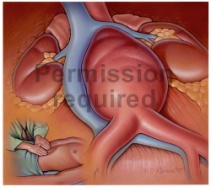 TanıAbdominal Ultrasonografi       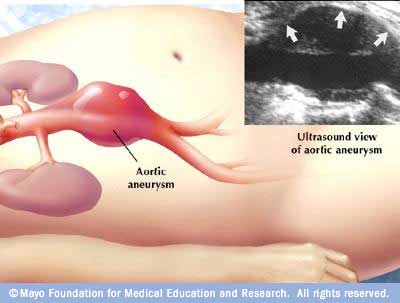 CT       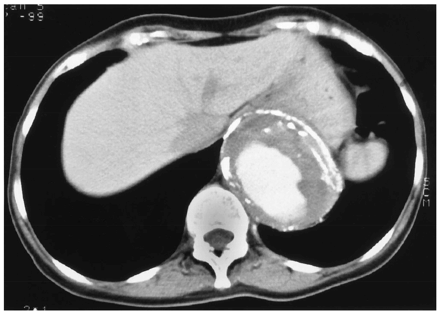 Rüptüre Abdominal Aort Anevrizması          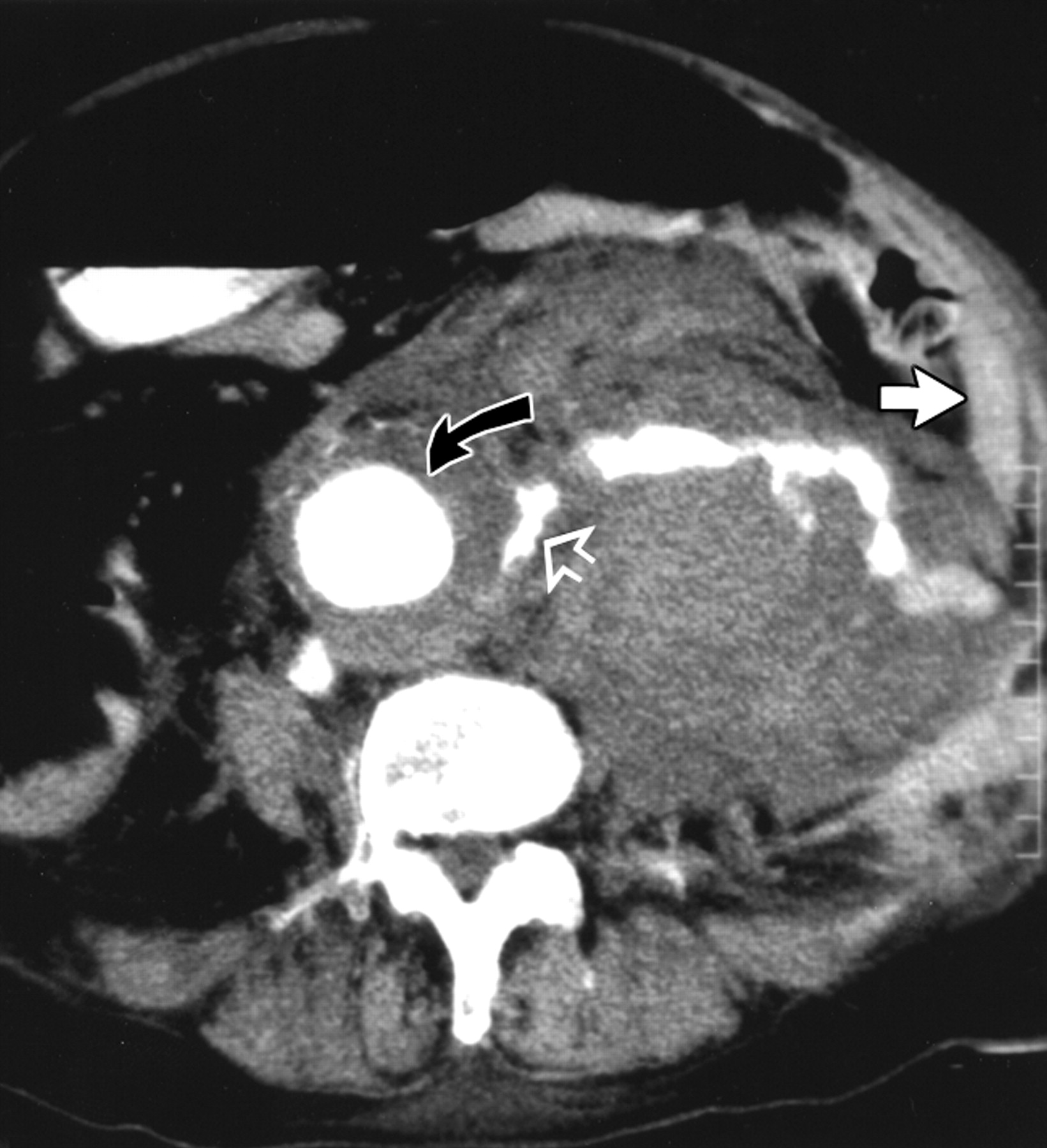 Klinik Belirtiler:Karında/Belde/Sırtta ani ağrıKarında pulsatil kitleGeçici hipotansiyon → ŞokKarında hassasiyetGeçici şuur kaybı/bayılma%50’si hastaneye ulaşabilir%7’si cerrahi öncesi ex%17’si perop ex%37’si post op 30 günde exPost opmortalite %45Abdominal Aort Anevrizması Tedavi Protokolu      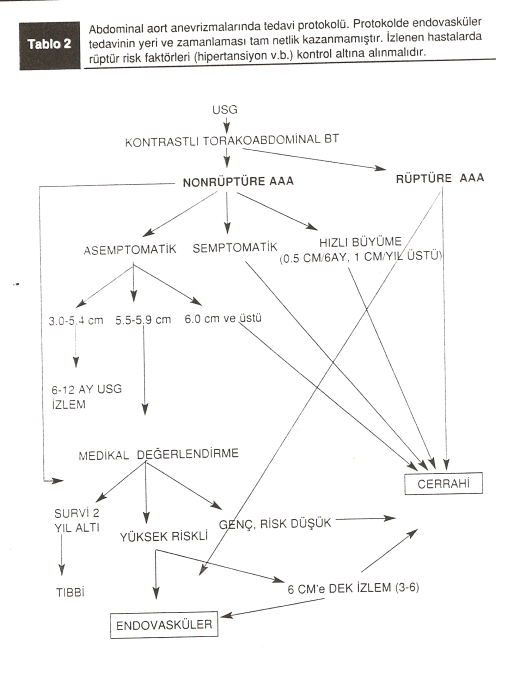 Cerrahi Uygulama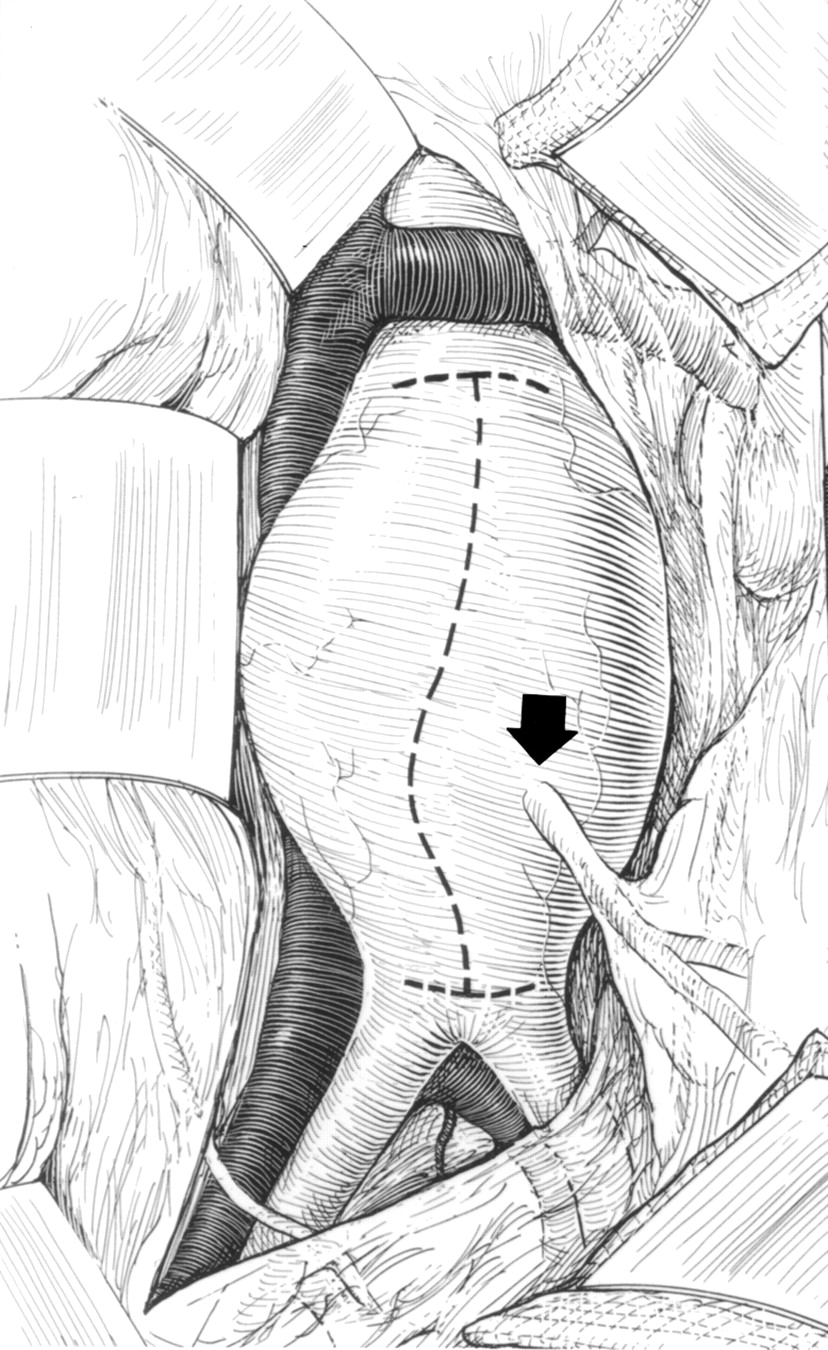 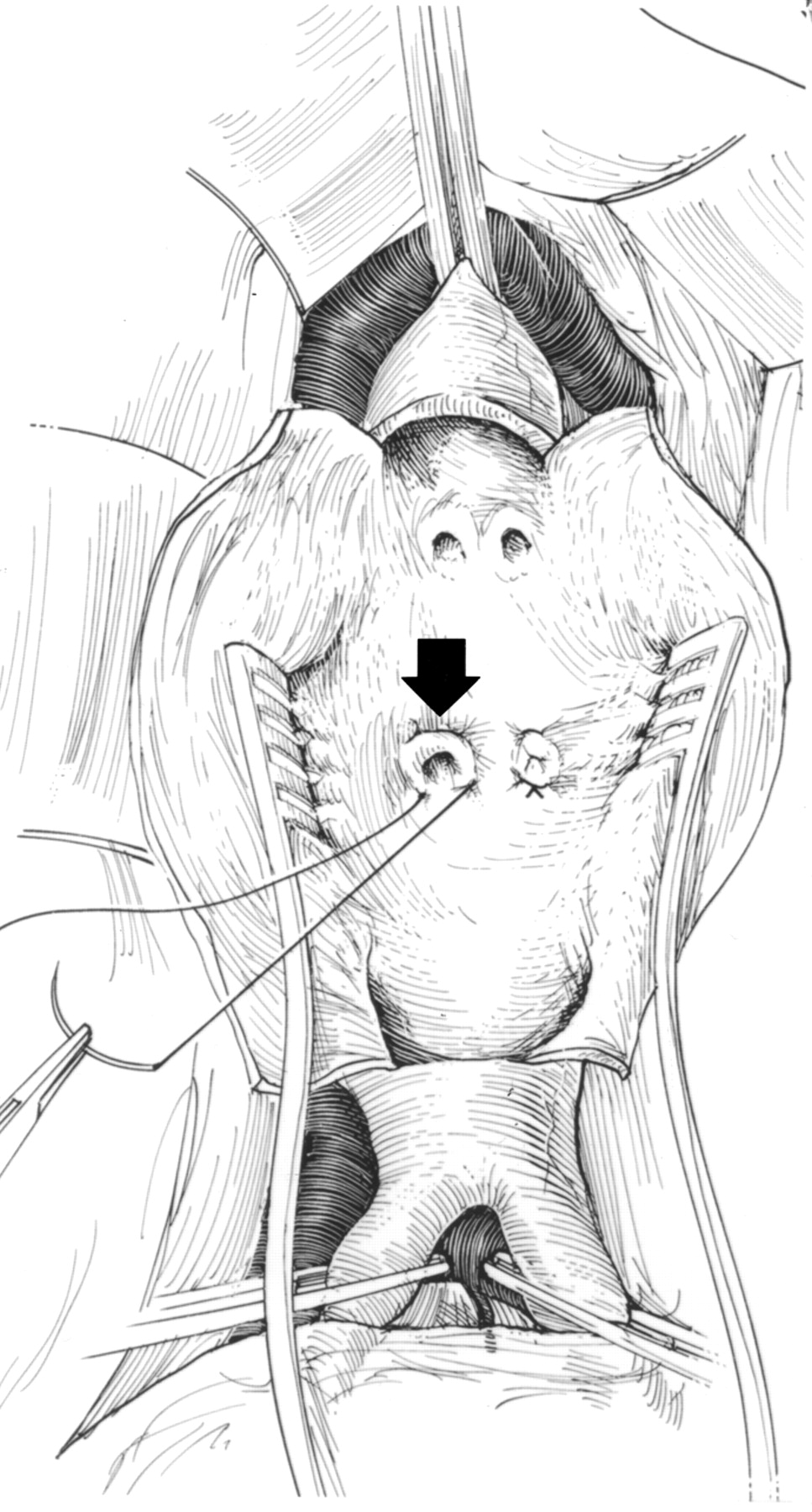 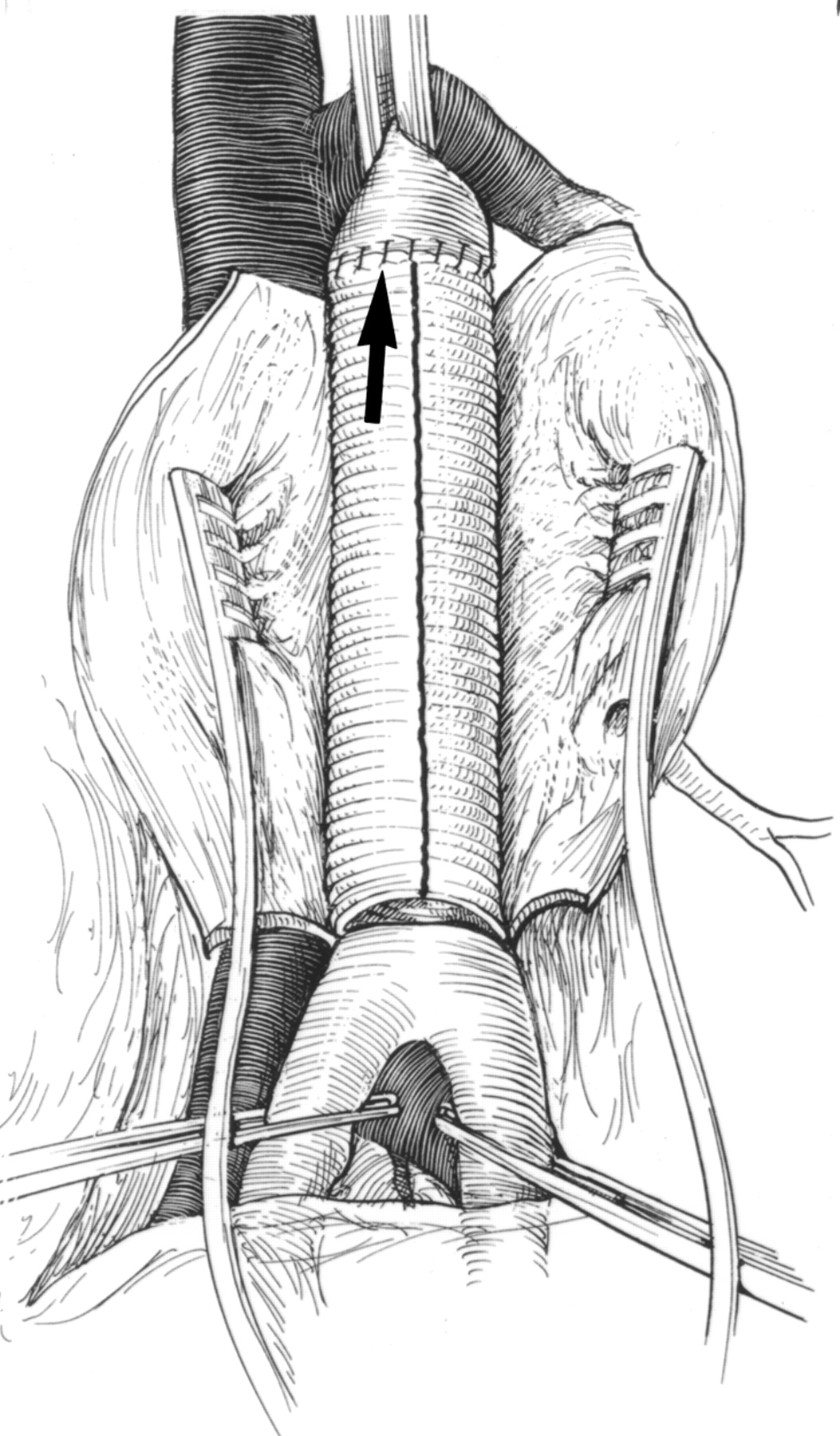 Aort Anevrizması Cerrahisi Erken Komplikasyonlarıİntraoperatif hemoraji Deklemping hipotansiyon (aniden alt ekstremitede biriken K, asidik ve vazoaktif maddelerin dolaşıma salınması, ayrıca vazodilatasyon)Böbrek yetmezliğiÜreter injurisiKolon iskemisi (inferior mezenterik arter lig.)Distal iskemiParapleji (Adamkiewicz arteri)Greft enfeksiyonu (% 1-6 görülür, %25-40 mortal)Kolon İskemisi EtiyolojisiSol kolonun rezeksiyon gerektiren transmural infarktüsü elektif anevrizma cerrahisi sırasında <%1 iken rüptüre anevrizmalarda %7-10’a kadar yükselmektedir.Sol kolonun primer ve kollateral kan akımının:AterosklerozEmbolizasyonTrombozLigasyon sonucu kesilmesiSol kolon mezenterik damarlarının gerilmeye bağlı zedelenmesiŞok durumuFeçesle dolu distandü kolonun varlığıTransvers Kolonun KanlanmasıPrimer kanlanması İnferior mezenter arter yoluyladır.      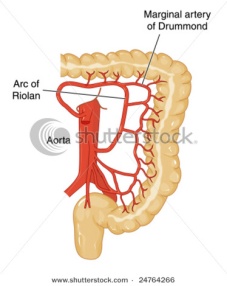 İnferior mezenter arterin dalları sol kolonik, sigmoidal ve superior hemoroidal daldır.İnferior mezenter arterin sol kolonik dalı normalde superior mezenter arterin orta kolonik dalı ile anastomoz halindedir.Anastomozu yapan artere Drummond’un marjinal arteri adı verilmektedir (hastaların 2/3ünde rastlanmaktadır).Transvers Kolonda İskemi Oluşması                       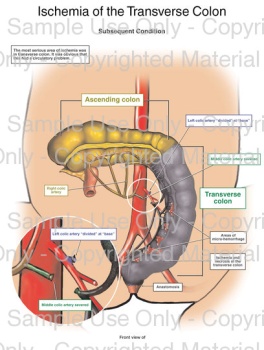  Patent inferior mezenterik arterin bağlanması ile sol kolonda iskemi oluşabilmesi için:Superior mezenter arterde darlık ya da tıkanıklık olmasıDrummond’un marjinal arterinin bulunmamasıHipogastrik arter obstrüksiyonu nedeniyle inferior ve orta hemoroidal arterler yolu ile kolona gelen kan akımında azalma olması gerekir.Geç KomplikasyonlarAnastomatik psödoanevrizmaAorto-enterik fistül             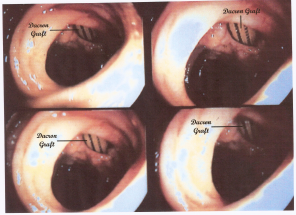 Greft oklüzyonuGreft enfeksiyonuAorto-kaval fistülSeksüel bozukluklarİnsizyonal herniMortalite NedenleriMiyokard infarktüsü          % 35Solunum yetmezliği          % 27Multiorgan yetmezliği       % 24Böbrek yetmezliği             % 10Pulmoner embolizm          % 10İnme                                  % 8Rüptür                               % 8Kanama                             % 5Sepsis                                % 3